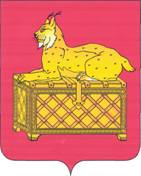                                           РОССИЙСКАЯ ФЕДЕРАЦИЯ                     ИРКУТСКАЯ ОБЛАСТЬ БОДАЙБИНСКИЙ РАЙОН                                  ДУМА ГОРОДА БОДАЙБО И РАЙОНА                                                            РЕШЕНИЕО внесении  изменений в Положение«О   приватизации  муниципальногоимущества  муниципального образо-вания г. Бодайбо и района»В целях приведения муниципальных правовых актов органов местного самоуправления муниципального образования г. Бодайбо и района в соответствие с Федеральными законами от 21.12.2001 № 178-ФЗ «О приватизации государственного и муниципального имущества» и от 22.07.2008 № 159-ФЗ  «Об особенностях отчуждения недвижимого имущества, находящегося в государственной собственности субъектов Российской Федерации или муниципальной собственности и арендуемого субъектами малого и среднего предпринимательства, о внесении изменений в отдельные законодательные акты Российской Федерации», руководствуясь ст. 23 Устава муниципального образования г. Бодайбо и района, Дума г. Бодайбо и района РЕШИЛА:1. Внести следующие изменения в Положение «О приватизации муниципального имущества муниципального образования г. Бодайбо и района», утвержденное решением Думы г. Бодайбо и района от 04.05.2009г. № 16-па (далее – Положение):1.1. в разделе 1.:а) абзац тринадцатый части 1.1.  изложить в следующей редакции: «- Законом Иркутской области от 19.12.2013 N 160-оз «Об установлении срока рассрочки оплаты недвижимого имущества, находящегося в государственной собственности Иркутской области или муниципальной собственности муниципальных образований Иркутской области и приобретаемого субъектами малого и среднего предпринимательства при реализации преимущественного права на приобретение арендуемого имущества»;б) часть 1.4. изложить в следующей редакции:«Покупателями муниципального имущества могут быть любые физические и юридические лица, за исключением государственных и муниципальных унитарных предприятий, государственных и муниципальных учреждений, а также юридических лиц, в уставном капитале которых доля Российской Федерации, субъектов Российской Федерации и муниципальных образований превышает 25 процентов, кроме случаев, предусмотренных статьей 25  Федерального закона от 21.12.2001 № 178-ФЗ «О приватизации государственного и муниципального имущества.Открытые акционерные общества, общества с ограниченной ответственностью не могут являться покупателями своих акций, своих долей в уставных капиталах, приватизируемых в соответствии с Федеральным законом от 21.12.2001 № 178-ФЗ «О приватизации государственного и муниципального имущества»;1.2. в части 4.1.:а) абзац пятый пункта 4.1.1. изложить в следующей редакции: «Передаточный акт должен содержать также расчет балансовой стоимости подлежащих приватизации активов унитарного предприятия, сведения о размере уставного капитала хозяйственного общества, создаваемого посредством преобразования унитарного предприятия. Размер уставного капитала хозяйственного общества, создаваемого посредством преобразования унитарного предприятия, равен балансовой стоимости подлежащих приватизации активов унитарного предприятия, исчисленной в соответствии с пунктом 4.1.2. настоящего Положения. В случае создания открытого акционерного общества посредством преобразования унитарного предприятия в передаточном акте наряду с этим указываются количество и номинальная стоимость акций, в случае создания общества с ограниченной ответственностью - размер и номинальная стоимость доли единственного учредителя общества с ограниченной ответственностью - муниципального образования.»;б) в пункте 4.1.3. слова «открытого акционерного общества» заменить словами «хозяйственного общества»;в) дополнить пунктом 4.1.5. следующего содержания: «4.1.5. Заявленные кредиторами требования рассматриваются в установленном порядке при определении состава подлежащего приватизации имущественного комплекса унитарного предприятия, при этом не требуется согласие кредиторов на перевод их требований на правопреемника унитарного предприятия.»;1.3. в части 4.2.:а) пункт 4.2.1. дополнить подпунктом 1.1) следующего содержания:«1.1) преобразование унитарного предприятия в общество с ограниченной ответственностью;»;б) подпункт 5 пункта 4.2.1. изложить в следующей редакции: «5) продажа акций открытых акционерных обществ через организатора торговли;»;в) пункт 4.2.2. изложить в следующей редакции:«4.2.2. Приватизация имущественных комплексов унитарных предприятий осуществляется путем их преобразования в хозяйственные общества.Приватизация имущественного комплекса унитарного предприятия в случае, если определенный в соответствии с частью 4.1. настоящего Положения размер уставного капитала хозяйственного общества, создаваемого в процессе приватизации, равен минимальному размеру уставного капитала открытого акционерного общества, установленному законодательством Российской Федерации, или превышает его, осуществляется путем преобразования унитарного предприятия в открытое акционерное общество.В случае, если один из таких показателей деятельности этого унитарного предприятия, как средняя численность работников или выручка от реализации товаров (работ, услуг) без учета налога на добавленную стоимость, определенные за предшествующие приватизации три календарных года, либо сумма остаточной стоимости его основных средств и нематериальных активов на последнюю отчетную дату, не превышает предельное значение, установленное в соответствии с Федеральным законом от 24 июля 2007 года N 209-ФЗ "О развитии малого и среднего предпринимательства в Российской Федерации" для субъектов малого предпринимательства, приватизация имущественного комплекса унитарного предприятия может быть осуществлена также путем его преобразования в общество с ограниченной ответственностью.В случае, если определенный в соответствии с частью 4.1. настоящего Положения  размер уставного капитала хозяйственного общества, создаваемого в процессе приватизации, ниже минимального размера уставного капитала открытого акционерного общества, установленного законодательством Российской Федерации, приватизация имущественного комплекса унитарного предприятия осуществляется путем преобразования унитарного предприятия в общество с ограниченной ответственностью.»;1.4. абзац шестой части 4.3. изложить в следующей редакции: «Заседания комиссии по приватизации являются правомочными, если на них присутствуют не менее 2/3 членов комиссии при обязательном присутствии председателя комиссии по приватизации или заместителя председателя комиссии по приватизации. Решение комиссии по приватизации принимается открытым голосованием простым большинством голосов от числа присутствующих. При равенстве голосов членов комиссии по приватизации голос председателя комиссии по приватизации или заместителя председателя комиссии, в случае отсутствия председателя комиссии, является решающим. Работа комиссии по приватизации осуществляется в соответствии с Регламентом работы комиссии по приватизации (приложение № 1 к настоящему Положению).»;1.5. абзац третий части 4.4. после слов «объектов приватизации» дополнить словами «на основании оценки, проведенной в соответствии с законодательством об оценочной деятельности в Российской Федерации;»;1.6. часть 4.5. изложить в следующей редакции:«4.5. Функции ОУМИ и ЗО при продаже недвижимого имущества: - подготавливает муниципальный правовой акт мэра г. Бодайбо и района об условиях приватизации муниципального имущества; - осуществляет техническое, организационное и документальное обеспечение проведения торгов по продаже муниципального имущества;- готовит отчет о результатах приватизации по установленной форме отчета о выполнении прогнозного плана приватизации (приложение № 2 к настоящему Положению) и не позднее 1 марта представляет в Думу г. Бодайбо и района за прошедший год; - готовит договоры о задатке на основании решения комиссии по приватизации; - организует подготовку и публикацию информационного сообщения о продаже муниципального имущества; - принимает от претендентов заявки, а также прилагаемые к ним предложения о цене имущества и другие документы по описям, представленным претендентами, ведет учет заявок и предложений о цене имущества по мере их поступления в журнале приема заявок; - уведомляет участников торгов об итогах не позднее 3 календарных дней с даты подписания протокола об итогах торгов и готовит проект договора купли-продажи муниципального имущества и направляете его победителю; - осуществляет контроль за расчетами с претендентами, участниками и победителем торгов; - организует подготовку и публикацию информационного сообщения об итогах продажи муниципального имущества в тех же средствах массовой информации, в которых было опубликовано информационное сообщение о продаже муниципального имущества; - обеспечивает передачу муниципального имущества покупателю и совершает необходимые действия, связанные с переходом к нему права собственности; - является представителем муниципального образования г. Бодайбо и района в суде по защите имущественных прав муниципального образования г. Бодайбо и района, связанных с осуществлением приватизации муниципального имущества.»;1.7. часть 4.6. изложить в следующей редакции:«Муниципальный правовой акт об условиях приватизации муниципального имущества, включенного в прогнозный план приватизации принимается администрацией             г. Бодайбо и района и должен содержать следующие сведения:наименование имущества и иные позволяющие его индивидуализировать данные (характеристика имущества); способ приватизации имущества; начальная цена имущества;срок рассрочки платежа (в случае ее предоставления);иные необходимые для приватизации имущества сведения. В случае приватизации имущественного комплекса унитарного предприятия решением об условиях приватизации муниципального имущества также утверждается:состав подлежащего приватизации имущественного комплекса унитарного предприятия, определенный в соответствии с пунктами 4.1.1.-4.1.5. настоящего Положения; перечень объектов (в том числе исключительных прав), не подлежащих приватизации в составе имущественного комплекса унитарного предприятия;размер уставного капитала открытого акционерного общества или общества с ограниченной ответственностью, создаваемых посредством преобразования унитарного предприятия;         количество, категории и номинальная стоимость акций открытого акционерного общества или номинальная стоимость доли участника общества с ограниченной ответственностью -  муниципального образования г. Бодайбо и района.»;1.8. абзац первый части 4.7. изложить в следующей редакции: «Со дня утверждения прогнозного плана приватизации муниципального имущества и до дня государственной регистрации созданного хозяйственного общества унитарное предприятие без согласия собственника его имущества не вправе:»;1.9. часть 4.8. изложить в следующей редакции: «4.8. Информационное обеспечение приватизации муниципального имущества«4.8.1. На основании муниципального правового акта администрации г. Бодайбо и района об условиях приватизации муниципального имущества ОУМИ и ЗО в срок не более 3 дней со дня подписания муниципального правового акта подготавливает информационное сообщение о продаже муниципального имущества. Информационное сообщение о продаже муниципального имущества подлежит опубликованию в официальных печатных изданиях определенных администрацией муниципального образования г. Бодайбо и района и размещено на официальном сайте муниципального образования г.Бодайбо и района сети «Интернет»,  а также на официальном сайте Российской Федерации в сети "Интернет" для размещения информации о  проведении торгов, определенном Правительством Российской Федерации,  не менее чем за тридцать дней до дня осуществления продажи указанного в нем имущества, если иное не предусмотрено  Федеральным законом от 21.12.2001 № 178-ФЗ «О приватизации государственного и муниципального имущества» и должно в обязательном порядке содержать следующие сведения:наименование органа местного самоуправления, принявшего решение об условиях приватизации имущества, реквизиты указанного решения;наименование имущества и иные позволяющие его индивидуализировать сведения (характеристика имущества);способ приватизации имущества;начальная цена продажи имущества;форма подачи предложений о цене имущества;условия и сроки платежа, необходимые реквизиты счетов;размер задатка, срок и порядок его внесения, необходимые реквизиты счетов;8) порядок, место, даты начала и окончания подачи заявок, предложений;9) исчерпывающий перечень представляемых покупателями документов;10) срок заключения договора купли-продажи имущества;11) порядок ознакомления покупателей с иной информацией, в том числе с актом инвентаризации, условиями договора купли-продажи имущества;12) ограничения участия отдельных категорий физических лиц и юридических лиц в приватизации имущества;13) порядок определения победителей (при проведении аукциона, специализированного аукциона, конкурса) либо лиц, имеющих право приобретения муниципального имущества (при проведении его продажи посредством публичного предложения и без объявления цены);14) место и срок подведения итогов продажи муниципального имущества.4.8.2. При продаже находящихся в муниципальной собственности акций открытого акционерного общества или доли в уставном капитале общества с ограниченной ответственностью также указываются следующие сведения:1) полное наименование, адрес (место нахождения) открытого акционерного общества или общества с ограниченной ответственностью;2) размер уставного капитала хозяйственного общества, общее количество, номинальная стоимость и категории выпущенных акций открытого акционерного общества или размер и номинальная стоимость доли в уставном капитале общества с ограниченной ответственностью, принадлежащей муниципальному образованию г. Бодайбо и района;3) перечень видов основной продукции (работ, услуг), производство которой осуществляется открытым акционерным обществом или обществом с ограниченной ответственностью;4) условия конкурса при продаже акций открытого акционерного общества или долей в уставном капитале общества с ограниченной ответственностью на конкурсе;5) сведения о доле на рынке определенного товара хозяйствующего субъекта, включенного в Реестр хозяйствующих субъектов, имеющих долю на рынке определенного товара в размере более чем 35 процентов.4.8.3. Кроме того, информационное сообщение о продаже муниципального имущества, размещаемое на сайтах в сети "Интернет", наряду со сведениями, предусмотренными пунктами 4.8.1. и 4.8.2., должно содержать следующие сведения:1) требования к оформлению представляемых покупателями документов;2) бухгалтерская отчетность хозяйственного общества на последнюю отчетную дату, предшествующую дате опубликования информационного сообщения;3) площадь земельного участка или земельных участков, на которых расположено недвижимое имущество хозяйственного общества;4) численность работников хозяйственного общества;5) площадь и перечень объектов недвижимого имущества хозяйственного общества с указанием действующих обременений и установленных при приватизации обременений;6) информация обо всех предыдущих торгах по продаже данного имущества, которые не состоялись, были отменены, признаны недействительными, с указанием соответствующей причины (отсутствие заявок, явка только одного покупателя, иная причина).По решению администрации муниципального образования г. Бодайбо и района в информационном сообщении о продаже муниципального имущества указываются дополнительные сведения о подлежащем приватизации имуществе.»;1.10. часть 4.11.  изложить в следующей редакции:«4.11. Документы, предоставляемые покупателями муниципального имуществаОдновременно с заявкой претенденты представляют следующие документы:юридические лица:заверенные копии учредительных документов;документ, содержащий сведения о доле Российской Федерации, субъекта Российской Федерации или муниципального образования в уставном капитале юридического лица (реестр владельцев акций либо выписка из него или заверенное печатью юридического лица и подписанное его руководителем письмо);документ, который подтверждает полномочия руководителя юридического лица на осуществление действий от имени юридического лица (копия решения о назначении этого лица или о его избрании) и в соответствии с которым руководитель юридического лица обладает правом действовать от имени юридического лица без доверенности;физические лица предъявляют документ, удостоверяющий личность, или представляют копии всех его листов.В случае, если от имени претендента действует его представитель по доверенности, к заявке должна быть приложена доверенность на осуществление действий от имени претендента, оформленная в установленном порядке, или нотариально заверенная копия такой доверенности. В случае, если доверенность на осуществление действий от имени претендента подписана лицом, уполномоченным руководителем юридического лица, заявка должна содержать также документ, подтверждающий полномочия этого лица.Сделки приватизации муниципального имущества, совершенные лицами, не уполномоченными на совершение указанных сделок, признаются ничтожными.Все листы документов, представляемых одновременно с заявкой, либо отдельные тома данных документов должны быть прошиты, пронумерованы, скреплены печатью претендента (для юридического лица) и подписаны претендентом или его представителем.К данным документам (в том числе к каждому тому) также прилагается их опись. Заявка и такая опись составляются в двух экземплярах, один из которых остается у продавца, другой - у претендента.Соблюдение претендентом указанных требований означает, что заявка и документы, представляемые одновременно с заявкой, поданы от имени претендента. При этом ненадлежащее исполнение претендентом требования о том, что все листы документов, представляемых одновременно с заявкой, или отдельные тома документов должны быть пронумерованы, не является основанием для отказа претенденту в участии в продаже.Не допускается устанавливать иные требования к документам, представляемым одновременно с заявкой, за исключением требований, предусмотренных настоящей статьей, а также требовать представление иных документов.В случае проведения продажи муниципального имущества в электронной форме заявка и иные представленные одновременно с ней документы подаются в форме электронных документов.»;1.11. часть 4.12. изложить в следующей редакции:«4.12. Гарантии трудовых прав работников открытых акционерных обществ, обществ с ограниченной ответственностью, созданных в процессе приватизации4.12.1. Открытые акционерные общества, общества с ограниченной ответственностью, созданные в процессе приватизации имущественных комплексов унитарных предприятий, соблюдают условия и отвечают по обязательствам, которые содержатся в коллективных договорах, действовавших до приватизации имущественных комплексов унитарных предприятий.4.12.2. По истечении трех месяцев со дня государственной регистрации открытого акционерного общества или общества с ограниченной ответственностью, созданных в процессе приватизации имущественного комплекса унитарного предприятия, их работники (представители работников), совет директоров (наблюдательный совет), исполнительный орган открытого акционерного общества или общества с ограниченной ответственностью могут предложить заключить новый коллективный договор или продлить на срок до трех лет действие прежнего договора.4.12.3. Трудовые отношения работников унитарных предприятий после приватизации имущественных комплексов унитарных предприятий продолжаются и могут быть изменены или прекращены не иначе как в соответствии с Трудовым кодексом Российской Федерации.4.12.4. В случае, если руководитель унитарного предприятия осуществлял свою деятельность на основе гражданско-правового договора, отношения с ним регулируются в соответствии с гражданским законодательством и указанным договором.»;1.12. в части 5.1. исключить слова «государственного»;1.13. в части 5.2. второе предложение изложить в следующей редакции:«Выбор оценщика осуществляется способами, предусмотренными Федеральным законом от 5 апреля 2013 г. N 44-ФЗ "О контрактной системе в сфере закупок товаров, работ, услуг для обеспечения государственных и муниципальных нужд".»;	1.14. в части 6.2.:а) пункт 6.2.4. дополнить предложением следующего содержания: «Аукцион проводится не ранее чем через десять рабочих дней со дня признания претендентов участниками аукциона.»;б) в пункте 6.2.5. слова «в пункте» заменить словами «в части»;в) пункт 6.2.6. дополнить абзацем следующего содержания: «Документом, подтверждающим поступление задатка на счет, указанный в информационном сообщении, является выписка с этого счета.»;г) в пункте 6.2.14. слово «пяти» заменить словами «пятнадцати рабочих»;1.15. в части 6.3.:а) пункт 6.3.2. дополнить абзацем следующего содержания: «Специализированный аукцион проводится не ранее чем через десять рабочих дней со дня признания претендентов участниками специализированного аукциона.»;б) пункты 6.3.9. и 6.3.10 признать утратившими силу;1.16. часть 6.4. изложить  в следующей редакции:«6.4. Продажа муниципального имущества на конкурсе.6.4.1.На конкурсе могут продаваться акции открытого акционерного общества либо доля в уставном капитале общества с ограниченной ответственностью, которые составляют более чем 50 процентов уставного капитала указанных обществ, либо объект культурного наследия, включенный в единый государственный реестр объектов культурного наследия (памятников истории и культуры) народов Российской Федерации (далее - реестр объектов культурного наследия), если в отношении такого имущества его покупателю необходимо выполнить определенные условия.Особенности продажи объекта культурного наследия, включенного в реестр объектов культурного наследия, на конкурсе, в том числе сроки выполнения его условий, устанавливаются в соответствии с частью 7.3. настоящего Положения.6.4.2. Право приобретения муниципального имущества принадлежит тому покупателю, который предложил в ходе конкурса наиболее высокую цену за указанное имущество, при условии выполнения таким покупателем условий конкурса.6.4.3. Конкурс является открытым по составу участников. Предложения о цене муниципального имущества подаются участниками конкурса в запечатанных конвертах.Конкурс, в котором принял участие только один участник, признается несостоявшимся, если иное не установлено Федеральным законом от 21.12.2001                № 178-ФЗ «О приватизации государственного и муниципального имущества».При равенстве двух и более предложений о цене  муниципального имущества победителем признается тот участник, чья заявка была подана раньше других заявок.6.4.4. Продолжительность приема заявок на участие в конкурсе должна быть не менее чем двадцать пять дней. Конкурс проводится не ранее чем через десять рабочих дней со дня признания претендентов участниками конкурса.6.4.5. Для участия в конкурсе претендент вносит задаток в размере 10 процентов начальной цены, указанной в информационном сообщении о продаже муниципального имущества.Документом, подтверждающим поступление задатка на счет, указанный в информационном сообщении, является выписка с этого счета.6.4.6. Предложение о цене продаваемого на конкурсе имущества подается участником конкурса в день подведения итогов конкурса. По желанию претендента запечатанный конверт с предложением о цене продаваемого имущества может быть подан при подаче заявки.6.4.7. Претендент не допускается к участию в конкурсе по следующим основаниям:представленные документы не подтверждают право претендента быть покупателем в соответствии с законодательством Российской Федерации;представлены не все документы в соответствии с перечнем, указанным в информационном сообщении о проведении указанного конкурса (за исключением предложения о цене продаваемого на конкурсе имущества), или они оформлены не в соответствии с законодательством Российской Федерации;заявка подана лицом, не уполномоченным претендентом на осуществление таких действий;не подтверждено поступление задатка на счета, указанные в информационном сообщении о проведении указанного конкурса, в установленный срок.Перечень указанных оснований отказа претенденту в участии в конкурсе является исчерпывающим.6.4.8. До признания претендента участником конкурса он имеет право посредством уведомления в письменной форме отозвать зарегистрированную заявку. В случае отзыва претендентом в установленном порядке заявки до даты окончания приема заявок поступивший от претендента задаток подлежит возврату в течение пяти дней со дня поступления уведомления об отзыве заявки. В случае отзыва претендентом заявки позднее даты окончания приема заявок задаток возвращается в порядке, установленном для участников конкурса.6.4.9. Одно лицо имеет право подать только одну заявку, а также только одно предложение о цене муниципального имущества.6.4.10. Уведомление о признании участника конкурса победителем выдается победителю или его полномочному представителю под расписку или высылается по почте заказным письмом в течение пяти дней с даты подведения итогов конкурса.6.4.11. При уклонении или отказе победителя конкурса от заключения договора купли-продажи муниципального имущества задаток ему не возвращается.6.4.12. Суммы задатков, внесенные участниками конкурса, за исключением победителя, возвращаются участникам конкурса в течение пяти дней с даты подведения итогов конкурса.6.4.13. В течение пятнадцати рабочих дней с даты подведения итогов конкурса с победителем конкурса заключается договор купли-продажи.6.4.14. Договор купли-продажи муниципального имущества включает в себя порядок выполнения победителем конкурса условий конкурса.Указанный договор должен устанавливать порядок подтверждения победителем конкурса выполнения принимаемых на себя обязательств.Внесение изменений и дополнений в условия конкурса и обязательства его победителя после заключения указанного договора не допускается, за исключением случаев, предусмотренных статьей 451 Гражданского кодекса Российской Федерации.6.4.15. Договор купли-продажи муниципального имущества должен содержать:условия конкурса, формы и сроки их выполнения;порядок подтверждения победителем конкурса выполнения условий конкурса;порядок осуществления контроля за выполнением победителем конкурса условий конкурса;ответственность сторон за неисполнение или ненадлежащее исполнение своих обязательств по договору купли-продажи в виде неустойки за невыполнение победителем конкурса условий, а также ненадлежащее их выполнение, в том числе нарушение промежуточных или окончательных сроков выполнения таких условий и объема их выполнения, в размере цены муниципального имущества;другие условия, предусмотренные частью 7.3. настоящего Положения в отношении объектов культурного наследия, включенных в реестр объектов культурного наследия;иные определяемые по соглашению сторон условия.6.4.16. Передача имущества победителю конкурса и оформление права собственности на него осуществляются в порядке, установленном законодательством Российской Федерации и соответствующим договором купли-продажи, не позднее чем через тридцать дней после дня полной оплаты имущества и выполнения условий конкурса, если иное не предусмотрено Федеральным законом от 21.12.2001 № 178-ФЗ «О приватизации государственного и муниципального имущества».Факт оплаты имущества подтверждается выпиской со счета, указанного в информационном сообщении о проведении конкурса, о поступлении денежных средств в размере и в сроки, которые указаны в договоре купли-продажи.6.4.17. Срок выполнения условий конкурса не может превышать один год, если иное не предусмотрено Федеральным законом от 21.12.2001 № 178-ФЗ «О приватизации государственного и муниципального имущества».6.4.18. Победитель конкурса вправе до перехода к нему права собственности на муниципальное имущество осуществлять полномочия, установленные пунктом 6.4.19. настоящего Положения.6.4.19. Победитель конкурса до перехода к нему права собственности на акции открытого акционерного общества, долю в уставном капитале общества с ограниченной ответственностью, приобретенные им на конкурсе, осуществляет голосование в органах управления этих обществ по указанным акциям, доле в уставном капитале общества с ограниченной ответственностью по своему усмотрению, за исключением голосования по следующим вопросам:внесение изменений и дополнений в учредительные документы хозяйственного общества;отчуждение имущества, его передача в залог или в аренду, совершение иных способных привести к отчуждению имущества хозяйственного общества действий, если стоимость такого имущества превышает пять процентов уставного капитала хозяйственного общества или более чем в пятьдесят тысяч раз превышает установленный федеральным законом минимальный размер оплаты труда;залог и отчуждение недвижимого имущества хозяйственного общества;получение кредита в размере более чем пять процентов стоимости чистых активов хозяйственного общества;учреждение хозяйственных обществ, товариществ;эмиссия ценных бумаг, не конвертируемых в акции открытого акционерного общества;утверждение годового отчета, бухгалтерского баланса, счетов прибыли и убытков хозяйственного общества, а также распределение его прибыли и убытков.Голосование по данным вопросам победитель конкурса осуществляет в порядке, установленном органами местного самоуправления муниципального образования                          г. Бодайбо и района.Победитель конкурса не вправе осуществлять голосование по вопросу реорганизации или ликвидации хозяйственного общества.Открытое акционерное общество, общество с ограниченной ответственностью, акции, доля в уставном капитале которых были проданы на конкурсе, до выполнения победителем конкурса его условий не вправе принимать решение об изменении уставного капитала. Такое открытое акционерное общество до указанного момента не вправе принимать решение о проведении эмиссии ценных бумаг, конвертируемых в акции этого общества.6.4.20. Условия конкурса могут предусматривать:сохранение определенного числа рабочих мест;переподготовку и (или) повышение квалификации работников;ограничение изменения назначения отдельных объектов, используемых для осуществления научной и (или) научно-технической деятельности, социально-культурного, коммунально-бытового или транспортного обслуживания населения, и (или) прекращение использования указанных объектов;проведение ремонтных и иных работ в отношении объектов социально-культурного и коммунально-бытового назначения;проведение работ по сохранению объекта культурного наследия, включенного в реестр объектов культурного наследия, в порядке, установленном Федеральным законом от 25 июня 2002 года N 73-ФЗ "Об объектах культурного наследия (памятниках истории и культуры) народов Российской Федерации".Условия конкурса должны иметь экономическое обоснование, сроки их исполнения, порядок подтверждения победителем конкурса исполнения таких условий. Условия конкурса не подлежат изменению.Указанный перечень условий конкурса является исчерпывающим.6.4.21. Порядок разработки и утверждения условий конкурса, порядок контроля за их исполнением и порядок подтверждения победителем конкурса исполнения таких условий устанавливаются администрацией г. Бодайбо и района.Меры по осуществлению контроля за исполнением условий конкурса должны предусматривать периодичность контроля не чаще одного раза в квартал.6.4.22. В случае неисполнения победителем конкурса условий, а также ненадлежащего их исполнения, в том числе нарушения промежуточных или окончательных сроков исполнения таких условий и объема их исполнения, договор купли-продажи муниципального имущества расторгается по соглашению сторон или в судебном порядке с одновременным взысканием с покупателя неустойки. Указанное имущество остается в муниципальной собственности, а полномочия покупателя в отношении указанного имущества прекращаются. Помимо неустойки с покупателя также могут быть взысканы убытки, причиненные неисполнением договора купли-продажи, в размере, не покрытом неустойкой.6.4.23. Не урегулированные статьей 20 Федерального закона от 21.12.2001 № 178-ФЗ «О приватизации государственного и муниципального имущества» отношения, связанные с проведением конкурса и произведением расчетов за приобретаемое имущество, регулируются положением, которое утверждается Правительством Российской Федерации.»;1.17. часть 6.5. изложить в следующей редакции:«6.5. Продажа акций открытых акционерных обществ на биржевых торгах»:6.5.1. Акции открытых акционерных обществ могут продаваться на биржевых торгах в соответствии с правилами торгов, установленными биржей.6.5.2. Для продажи акций открытых акционерных обществ на биржевых торгах могут привлекаться брокеры в порядке, установленном Правительством Российской Федерации.Условия договоров с брокерами о продаже акций открытых акционерных обществ на биржевых торгах должны предусматривать продажу указанных акций по цене, которая не может быть ниже установленной такими договорами начальной цены.6.5.3. Информация о продаже акций открытых акционерных обществ на биржевых торгах должна быть опубликована в соответствии с правилами, установленными биржей.Информация о результатах сделок купли-продажи акций открытых акционерных обществ на биржевых торгах подлежит ежемесячной публикации в официальных информационных бюллетенях и (или) других средствах массовой информации.Раскрытие информации, необходимой для совершения и исполнения сделок с акциями открытых акционерных обществ, осуществляется биржей в установленном ею порядке.6.5.4. Требования пунктов 4.8. – 4.10. настоящего Положения не распространяются на продажу акций открытых акционерных обществ на биржевых торгах.»;1.18. в части 6.6.:а) пункт 4 дополнить абзацем следующего содержания:«Продажа посредством публичного предложения проводится не ранее чем через десять рабочих дней со дня признания претендентов участниками продажи посредством публичного предложения.»;б) дополнить пунктом 4.1.  следующего содержания:«4.1. Для участия в продаже посредством публичного предложения претендент вносит задаток в размере 10 процентов начальной цены, указанной в информационном сообщении о продаже муниципального имущества. Документом, подтверждающим поступление задатка на счет, указанный в информационном сообщении, является выписка с этого счета.»;в) пункт 7 дополнить  подпунктом 4 следующего содержания:«4)  поступление в установленный срок задатка на счета, указанные в информационном сообщении, не подтверждено.»;г) в пункте 12 слово «пять» заменить словами «пятнадцать рабочих»;1.19. в части 6.7.:а) в первом предложении пункта 6.7.2. слово «пунктом» заменить словом «частью»;б)  во втором предложении пункта 6.7.2. слово «нормативная» заменить словом «начальная»;в) в пункте 6.7.5. слова «органом местного самоуправления» заменить словами «администрацией г. Бодайбо и района»;1.20. в части 6.10.:а)  пункт 6.10.4. изложить в следующей редакции:«6.10.4.Субъекты малого и среднего предпринимательства, за исключением субъектов малого и среднего предпринимательства, указанных в части 3 статьи 14 Федерального закона  от 24.07.2007 № 209-ФЗ "О развитии малого и среднего предпринимательства в Российской Федерации", и субъектов малого и среднего предпринимательства, осуществляющих добычу и переработку полезных ископаемых (кроме общераспространенных полезных ископаемых), при возмездном отчуждении арендуемого имущества из муниципальной собственности пользуются преимущественным правом на приобретение такого имущества по цене, равной его рыночной стоимости и определенной независимым оценщиком в порядке, установленном Федеральным законом от 29 июля 1998 года N 135-ФЗ "Об оценочной деятельности в Российской Федерации" (далее - Федеральный закон "Об оценочной деятельности в Российской Федерации"). При этом такое преимущественное право может быть реализовано при условии, что:1) арендуемое имущество по состоянию на 1 июля 2013 года находится в их временном владении и (или) временном пользовании непрерывно в течение двух и более лет в соответствии с договором или договорами аренды такого имущества, за исключением случая, предусмотренного пунктом 6.10.18. настоящего Положения;2) отсутствует задолженность по арендной плате за такое имущество, неустойкам (штрафам, пеням) на день заключения договора купли-продажи арендуемого имущества в соответствии с пунктом 6.10.7. настоящего Положения, а в случае, предусмотренном пунктом 6.10.18. настоящего Положения, - на день подачи субъектом малого или среднего предпринимательства заявления о реализации преимущественного права на приобретение арендуемого имущества;3) арендуемое имущество не включено в утвержденный в соответствии с частью 4 статьи 18 Федерального закона  от 24.07.2007 № 209-ФЗ "О развитии малого и среднего предпринимательства в Российской Федерации" перечень государственного имущества или муниципального имущества, предназначенного для передачи во владение и (или) в пользование субъектам малого и среднего предпринимательства, за исключением случая, предусмотренного пунктом 6.10.18. настоящего Положения.»;б) пункт 6.10.7. дополнить абзацем следующего содержания:«Течение срока, указанного в настоящем пункте, приостанавливается в случае оспаривания субъектом малого или среднего предпринимательства достоверности величины рыночной стоимости объекта оценки, используемой для определения цены выкупаемого имущества, до дня вступления в законную силу решения суда.»;в) пункт 6.10.8. изложить в следующей редакции:«6.10.8. При заключении договора купли-продажи арендуемого имущества необходимо наличие заявления субъекта малого или среднего предпринимательства о соответствии его условиям отнесения к категориям субъектов малого и среднего предпринимательства с приложением документов, подтверждающих отнесение заявителя к категории субъектов малого и среднего предпринимательства, установленные статьей 4 Федерального закона от 24.07.2007 № 209-ФЗ "О развитии малого и среднего предпринимательства в Российской Федерации", и документов, подтверждающих внесение арендной платы в соответствии с установленными договорами сроками платежей, а также документов о погашении задолженности по арендной плате за имущество, неустойкам (штрафам, пеням) в размере, указанном в требовании о погашении такой задолженности (в случае, если данное требование направлялось субъекту малого или среднего предпринимательства).»;г) подпункт 2 пункта 6.10.11. дополнить словами:«субъектом малого или среднего предпринимательства в указанный срок, за исключением случаев приостановления течения указанного срока в соответствии с пунктом 6.10.7. настоящего Положения;»;д) в пункте 6.10.13.:- слова «на срок не более 3-х лет с момента заключения договора купли-продажи и договора о залоге указанного имущества» заменить словами «посредством ежемесячных или ежеквартальных выплат в равных долях  на срок 3 года»;- слова «настоящей статьей» заменить словами «настоящим пунктом»;е) пункт 6.10.18. дополнить  абзацами следующего содержания:«Заявитель по своей инициативе вправе направить в администрацию г. Бодайбо и района заявление в отношении имущества, включенного в утвержденный в соответствии с частью 4 статьи 18 Федерального закона от 24.07.2007 № 209-ФЗ "О развитии малого и среднего предпринимательства в Российской Федерации" перечень  муниципального имущества, предназначенного для передачи во владение и (или) в пользование субъектам малого и среднего предпринимательства, при условии, что:1) арендуемое имущество по состоянию на 1 сентября 2012 года находится в его временном владении и (или) временном пользовании непрерывно в течение пяти и более лет в соответствии с договором или договорами аренды такого имущества;2) арендуемое имущество включено в утвержденный в соответствии с частью 4 статьи 18 Федерального закона от 24.07.2007 № 209-ФЗ "О развитии малого и среднего предпринимательства в Российской Федерации" перечень муниципального имущества, предназначенного для передачи во владение и (или) в пользование субъектам малого и среднего предпринимательства, в течение пяти и более лет до дня подачи этого заявления.»;1.21. часть 6.11. изложить в следующей редакции:«6.11. Особенности создания открытого акционерного общества, общества с ограниченной ответственностью путем преобразования унитарного предприятия6.11.1. Хозяйственное общество, созданное путем преобразования унитарного предприятия, с момента его государственной регистрации в едином государственном реестре юридических лиц становится правопреемником этого унитарного предприятия в соответствии с передаточным актом, составленным в порядке, установленном частью 4.1. настоящего Положения, со всеми изменениями состава и стоимости имущественного комплекса унитарного предприятия, произошедшими после принятия решения об условиях приватизации имущественного комплекса этого унитарного предприятия.6.11.2. В уставах созданных путем преобразования унитарного предприятия открытого акционерного общества, общества с ограниченной ответственностью должны быть учтены требования Федерального закона от 26 декабря 1995 года N 208-ФЗ "Об акционерных обществах", Федерального закона от 8 февраля 1998 года N 14-ФЗ "Об обществах с ограниченной ответственностью" и определенные Федеральным законом от 21.12.2001 № 178-ФЗ «О приватизации государственного и муниципального имущества» .6.11.3. Уставами созданных открытого акционерного общества, общества с ограниченной ответственностью определяются в обязательном порядке цели и предмет деятельности этих обществ.6.11.4. Размеры уставных капиталов созданных путем преобразования унитарного предприятия открытого акционерного общества, общества с ограниченной ответственностью определяются в порядке, установленном частью 4.1.1. настоящего Положения.6.11.5. До первого общего собрания акционеров открытого акционерного общества или общего собрания участников общества с ограниченной ответственностью руководитель муниципального унитарного предприятия, преобразованного в открытое акционерное общество или общество с ограниченной ответственностью, назначается директором (генеральным директором) открытого акционерного общества или общества с ограниченной ответственностью.6.11.6. Одновременно с утверждением устава открытого акционерного общества, устава общества с ограниченной ответственностью определяется количественный состав совета директоров (наблюдательного совета) и назначаются члены совета директоров (наблюдательного совета) и его председатель, а также образуется ревизионная комиссия или назначается ревизор общества на период до первого общего собрания акционеров открытого акционерного общества, общего собрания участников общества с ограниченной ответственностью, если образование совета директоров (наблюдательного совета) и (или) ревизионной комиссии или назначение ревизора предусмотрено уставом общества с ограниченной ответственностью.6.11.7. Уставом общества с ограниченной ответственностью, 100 процентов уставного капитала которого принадлежит муниципальному образованию, не может быть предусмотрено преимущественное право общества на приобретение доли, продаваемой его участником.6.11.8. К обществам с ограниченной ответственностью, созданным путем приватизации муниципальных унитарных предприятий, не применяются положения абзаца третьего пункта 2 статьи 15 Федерального закона от 8 февраля 1998 года N 14-ФЗ "Об обществах с ограниченной ответственностью".»;1.22. в части 6.12.:а) в пункте 6.12.1. слово «пунктами» заменить словом «частями»;б) пункт 6.12.2. после слов «в электронной форме» дополнить словом «должны»;в) в третьем абзаце пункта 6.12.6. слово «пунктом» заменить словом «частью»;1.23. часть 7.1. признать утратившей силу;1.24. абзац первый  пункта 7.2.5. части 7.2. изложить в следующей редакции:«Земельный участок отчуждается в соответствии с пунктами 7.2.1. – 7.2.4. настоящего Положения в границах, которые определяются на основании предоставляемого покупателем кадастрового паспорта земельного участка, если иное не установлено федеральным законом.»;1.25. часть 7.3. изложить в следующей редакции:«7.3. Особенности приватизации объектов культурного наследия7.3.1. Объекты культурного наследия, включенные в реестр объектов культурного наследия, могут приватизироваться в составе имущественного комплекса унитарного предприятия, преобразуемого в открытое акционерное общество или общество с ограниченной ответственностью, а также путем продажи на конкурсе или путем внесения указанных объектов в качестве вклада в уставный капитал открытого акционерного общества при условии их обременения требованиями к содержанию и использованию объектов культурного наследия, включенных в реестр объектов культурного наследия, требованиями к сохранению таких объектов, требованиями к обеспечению доступа к указанным объектам.7.3.2. Решение об условиях приватизации объекта культурного наследия, включенного в реестр объектов культурного наследия, должно содержать информацию об отнесении такого объекта к объектам культурного наследия, включенным в реестр объектов культурного наследия.К решению об условиях приватизации объекта культурного наследия, включенного в реестр объектов культурного наследия, должны прилагаться копии охранного обязательства на объект культурного наследия, включенный в реестр объектов культурного наследия, утвержденного в порядке, предусмотренном статьей 47.6 Федерального закона от 25 июня 2002 года N 73-ФЗ "Об объектах культурного наследия (памятниках истории и культуры) народов Российской Федерации", и паспорта объекта культурного наследия, предусмотренного статьей 21 указанного Федерального закона (при его наличии), а в случае, предусмотренном пунктом 8 статьи 48 указанного Федерального закона, - копии иного охранного документа и паспорта объекта культурного наследия (при его наличии).7.3.3. Договор, предусматривающий отчуждение объекта культурного наследия, включенного в реестр объектов культурного наследия, в порядке приватизации, должен содержать в качестве существенного условия обременение приватизируемого объекта культурного наследия, включенного в реестр объектов культурного наследия, обязанностью нового собственника по выполнению требований охранного обязательства, предусмотренного статьей 47.6 Федерального закона от 25 июня 2002 года N 73-ФЗ "Об объектах культурного наследия (памятниках истории и культуры) народов Российской Федерации", а при отсутствии данного охранного обязательства - требований иного охранного документа, предусмотренного пунктом 8 статьи 48 указанного Федерального закона.В случае отсутствия в таком договоре предусмотренного настоящим пунктом существенного условия сделка приватизации объекта культурного наследия, включенного в реестр объектов культурного наследия, является ничтожной.7.3.4. В случае приватизации объекта культурного наследия, включенного в реестр объектов культурного наследия, путем продажи на конкурсе условия конкурса должны предусматривать проведение работ по сохранению объекта культурного наследия, включенного в реестр объектов культурного наследия, в соответствии с охранным обязательством, предусмотренным статьей 47.6 Федерального закона от 25 июня 2002 года N 73-ФЗ "Об объектах культурного наследия (памятниках истории и культуры) народов Российской Федерации", а при отсутствии данного охранного обязательства - с иным охранным документом, предусмотренным пунктом 8 статьи 48 Федерального закона от 25 июня 2002 года N 73-ФЗ "Об объектах культурного наследия (памятниках истории и культуры) народов Российской Федерации".7.3.5. В отношении объекта культурного наследия, включенного в реестр объектов культурного наследия, состояние которого признается неудовлетворительным в соответствии с Федеральным законом от 25 июня 2002 года N 73-ФЗ "Об объектах культурного наследия (памятниках истории и культуры) народов Российской Федерации" (далее - объект культурного наследия, находящийся в неудовлетворительном состоянии) и который приватизируется путем продажи на конкурсе, в администрацию г. Бодайбо и района представляется согласованная в порядке, установленном Федеральным законом от 25 июня 2002 года N 73-ФЗ "Об объектах культурного наследия (памятниках истории и культуры) народов Российской Федерации", проектная документация по сохранению объекта культурного наследия (стадия - эскизный проект реставрации), которая включается в состав конкурсной документации.В случае, если на конкурс подана только одна заявка на приобретение объекта культурного наследия, находящегося в неудовлетворительном состоянии, договор купли-продажи может быть заключен с таким лицом.Начальная (минимальная) цена продажи объекта культурного наследия, находящегося в неудовлетворительном состоянии, устанавливается равной одному рублю.Передача такого имущества победителю конкурса и оформление права собственности на него осуществляются в порядке, установленном законодательством Российской Федерации и соответствующим договором купли-продажи, до выполнения победителем конкурса условий конкурса.Кроме указанного в пункте 7.3.3. настоящего Положения существенного условия такой договор должен содержать следующие существенные условия:об обязанности нового собственника объекта культурного наследия, находящегося в неудовлетворительном состоянии, выполнить в срок и в полном объеме условия конкурса;о расторжении договора купли-продажи в случае нарушения новым собственником объекта культурного наследия предусмотренных пунктом 7.3.3. настоящего Положения и (или) абзацем шестым настоящего пункта существенных условий договора.В случае расторжения договора купли-продажи объекта культурного наследия, находящегося в неудовлетворительном состоянии, по основаниям, указанным в абзаце седьмом настоящего пункта, объект культурного наследия подлежит возврату в собственность муниципального образования г. Бодайбо и района без возмещения собственнику стоимости такого объекта, включая неотделимые улучшения, и без компенсации расходов, связанных с исполнением договора купли-продажи.7.3.6. Срок выполнения условий конкурса не должен превышать семь лет.»;1.26. в части 7.4.:а) пункт 7.4.1. изложить в следующей редакции:«7.4.1. Объекты социально-культурного назначения (здравоохранения, культуры и спорта) и коммунально-бытового назначения могут быть приватизированы в составе имущественного комплекса унитарного предприятия, за исключением используемых по назначению:объектов, обеспечивающих нужды органов социальной защиты населения, в том числе домов для престарелых, госпиталей и санаториев для инвалидов и престарелых;объектов здравоохранения, культуры, предназначенных для обслуживания жителей соответствующего поселения;объектов социальной инфраструктуры для детей;жилищного фонда и объектов его инфраструктуры;объектов транспорта и энергетики, предназначенных для обслуживания жителей соответствующего поселения.Изменение назначения указанных в настоящем пункте объектов, за исключением объектов социальной инфраструктуры для детей, осуществляется по согласованию с соответствующими органами местного самоуправления. Изменение назначения объектов социальной инфраструктуры для детей осуществляется в порядке, установленном Федеральным законом от 24 июля 1998 года N 124-ФЗ "Об основных гарантиях прав ребенка в Российской Федерации".Данное ограничение не распространяется на случаи, если объекты электросетевого хозяйства, источники тепловой энергии, тепловые сети, централизованные системы горячего водоснабжения и (или) отдельные объекты таких систем являются основными производственными фондами унитарного предприятия.Объекты электросетевого хозяйства, источники тепловой энергии, тепловые сети, централизованные системы горячего водоснабжения и отдельные объекты таких систем признаются основными производственными фондами унитарного предприятия в случае, если выручка унитарного предприятия от реализации товаров, оказания услуг с использованием данных объектов превышает выручку от каждого иного вида деятельности, осуществляемого унитарным предприятием согласно его уставу.Приватизация объектов электросетевого хозяйства, источников тепловой энергии, тепловых сетей, централизованных систем горячего водоснабжения и отдельных объектов таких систем осуществляется с учетом особенностей, установленных статьей 30.1. Федерального закона от 21.12.2001 № 178-ФЗ «О приватизации государственного и муниципального имущества».»;б) в пункте 7.4.3. слова «с настоящим Положением» заменить словами « с Федеральным законом от 21.12.2001 № 178-ФЗ «О приватизации государственного и муниципального имущества»;в) абзац первый пункта 7.4.4. изложить в следующей редакции: «Обязательным условием приватизации объектов социально-культурного и коммунально-бытового назначения (за исключением объектов, указанных в пункте 7.4.5. настоящего Положения) является сохранение их назначения в течение срока, установленного решением об условиях приватизации таких объектов, но не более чем в течение пяти лет со дня перехода прав на приватизируемое имущество к его приобретателю в порядке приватизации, а объектов социальной инфраструктуры для детей не более чем в течение десяти лет.»;г)  дополнить пунктом 7.4.5. следующего содержания:	«7.4.5. Приватизация имущества, входящего в состав объекта концессионного соглашения, после окончания срока действия такого соглашения осуществляется в порядке и способами, которые предусмотрены Федеральным законом от 21.12.2001 № 178-ФЗ «О приватизации государственного и муниципального имущества», с учетом особенностей, установленных статьей 30.2.  данного закона.	В случае включения имущества, входящего в состав объекта концессионного соглашения, в прогнозный план приватизации муниципального имущества на период, соответствующий окончанию срока действия концессионного соглашения, концессионер имеет преимущественное право на выкуп этого имущества.	 Стоимость имущества принимается равной его рыночной стоимости, определенной в соответствии с законодательством Российской Федерации об оценочной деятельности. 	В течение тридцати календарных дней с даты принятия решения об условиях приватизации имущества в порядке, установленном Федеральным законом от 21.12.2001 № 178-ФЗ «О приватизации государственного и муниципального имущества», администрация г. Бодайбо и района направляет концессионеру копию указанного решения, предложение о заключении договора купли-продажи муниципального имущества и проект договора купли-продажи имущества.	 В случае согласия концессионера на использование преимущественного права на приобретение имущества договор купли-продажи имущества должен быть заключен не позднее чем в течение шестидесяти календарных дней со дня получения концессионером предложения о его заключении и (или) проекта договора купли-продажи имущества или не позднее чем в течение тридцати календарных дней после окончания срока действия концессионного соглашения в зависимости от того, какой срок наступает позднее.	Уступка преимущественного права на приобретение имущества не допускается.»;	1.27. в части 7.5.:	а) пункт 7.5.2. дополнить подпунктом 3 следующего содержания:«3) иные обязанности, предусмотренные федеральным законом или в установленном им порядке.»;б) в абзаце четвертом пункта 7.5.3. слова «систем водоснабжения,» заменить словами «централизованных систем горячего водоснабжения, холодного водоснабжения и (или) водоотведения, систем»;	1.28. абзац второй пункта 7.6.2. изложить в следующей редакции:	«сведения о сторонах договора; наименование муниципального имущества; место его нахождения; состав и цена муниципального имущества; количество акций открытого акционерного общества, их категория или размер доли в уставном капитале общества с ограниченной ответственностью; в соответствии с Федеральным законом от 21.12.2001 № 178-ФЗ «О приватизации государственного и муниципального имущества» порядок и срок передачи муниципального имущества в собственность покупателя; форма и сроки платежа за приобретенное имущество; условия, в соответствии с которыми указанное имущество было приобретено покупателем;»;1.29. часть 7.6. дополнить пунктом 7.6.5. следующего содержания:«7.6.5. Не допускается заключение договора по результатам торгов, продажи посредством публичного предложения, продажи без объявления цены ранее чем через десять рабочих дней со дня размещения протокола об итогах проведения продажи муниципального имущества на сайтах в сети "Интернет".»;1.30. в разделе 8:а) в части 8.3. слово «пунктами» заменить словом «частями»;б) часть 8.7. после слов «в силу» дополнить словами «Федерального закона от 21.12.2001 № 178-ФЗ «О приватизации государственного и муниципального имущества» и»;  в) из части 8.9. исключить абзац четвертыйг) часть 8.10. изложить в следующей редакции:	«8.10. Возврат денежных средств по недействительным сделкам купли-продажи муниципального имущества осуществляется в соответствии с Бюджетным кодексом Российской Федерации за счет средств бюджета муниципального образования г. Бодайбо и района на основании вступившего в силу решения суда после передачи такого имущества в муниципальную собственность муниципального образования г. Бодайбо и района.»1.31. абзац 8 пункта 2.2. Приложения № 1 к Положению изложить в следующей редакции:«Заседание комиссии по приватизации на втором этапе проводится не позднее, чем за 5 календарных дней до даты проведения торгов.»        Мэр г. Бодайбо и района                                                      Е.Ю. Юмашев         г. Бодайбо         15.05.2015 г.        №  11-па   